Rosa Parks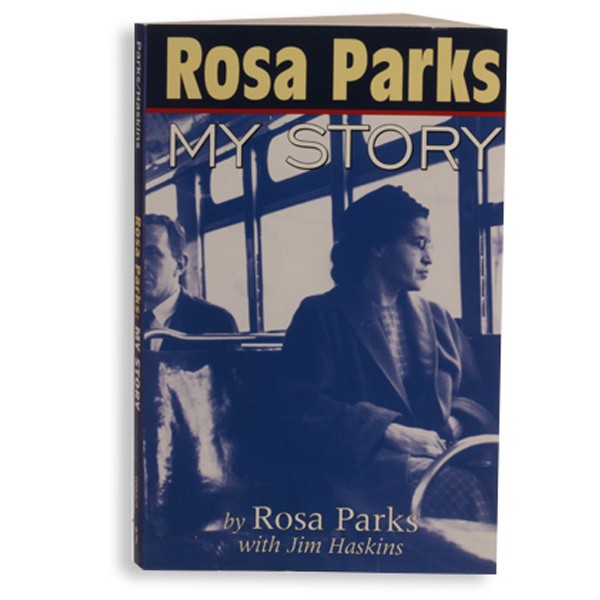 